Bordogni 43 Bel Canto Studies for Tuba, “Etude 33” measures 1-16.  Suggested tempo: quarter note = 80Tyrell – 40 Advanced Studies for Bb Bass, “Etude 15”, measures 1-32.  Suggested tempo: quarter note = 96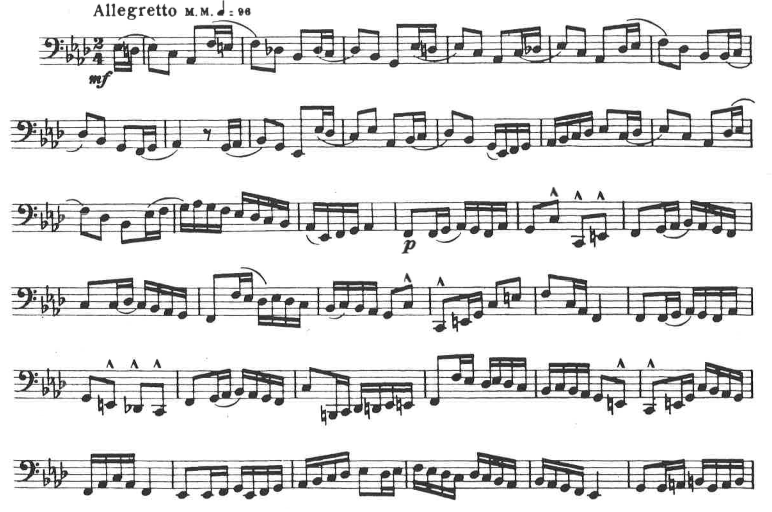 